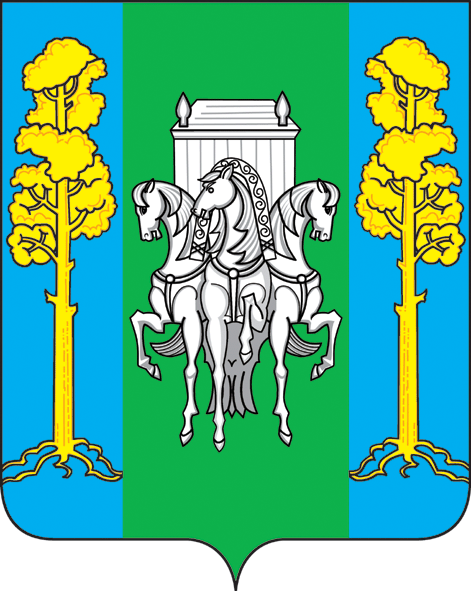  СОВЕТ ДЕПУТАТОВ                            ЧЕРНОВСКОГО СЕЛЬСКОГО ПОСЕЛЕНИЯРЕШЕНИЕ № 37(в ред. решений Совета депутатов Черновского сельского поселения от 06.06.2013 № 21) 28 ноября 2011г                                                                                                     с. ЧерновскоеОб утверждении Положения о порядке исчисления и уплаты земельного налога на территории администрации Черновского сельского поселенияВ соответствии с п. 4, ст. 12, ст. 15, главой 31 Налогового кодекса Российской Федерации, п.2 ст.14, ст.15, 57 Федерального закона РФ от 06.10.2003г № 131-ФЗ «Об общих принципах организации местного самоуправления в РФ», Федеральным законом от 27.07.20 г № 229-ФЗ «О внесении изменений в часть первую и часть вторую Налогового кодекса Российской Федерации и некоторые другие законодательные акты Российской Федерации, а также о признании утратившими силу отдельных законодательных актов (положений законодательных актов) Российской Федерации в связи с урегулированием задолженности по уплате налогов, сборов, пеней и штрафов и некоторых иных вопросов», п. 3 ст. 23 Устава Черновского сельского поселения, Совет депутатов Черновского сельского поселения РЕШАЕТ:1.  Утвердить прилагаемое Положения о порядке исчисления и уплаты земельного налога на территории Черновского сельского поселения.2. Со дня вступления в силу настоящего решения признать утратившим силу   решение   Совета  депутатов   Черновского   сельского   поселения   от 29.11.2010 № 79 «Об утверждении положения о порядке исчисления и уплаты земельного налога на территории администрации Черновского сельского поселения».3.  Настоящее решение вступает в силу с 1 января 2012 года, но не ранее, чем через месяц после официального опубликования.4. Контроль за исполнением решения возложить на депутатскую Комиссию по бюджету, природе и землепользованию.Председатель Совета депутатовЧерновского сельского поселения (глава поселения)                    С.М. КулаковУТВЕРЖДЕНО                                                                                                                                         решением Совета депутатов                                                                      администрации Черновского                                                                       сельского поселения                                                                       от 28.11.2011г   № 37                             ПОЛОЖЕНИЕО ПОРЯДКЕ ИСЧИСЛЕНИЯ И УПЛАТЫ ЗЕМЕЛЬНОГО НАЛОГА НАТЕРРИТОРИИ ЧЕРНОВСКОГО СЕЛЬСКОГО ПОСЕЛЕНИЯ                   1. ОБЩИЕ ПОЛОЖЕНИЯ1.1. Исчисление и уплата земельного налога (далее - налог) на территории Черновского сельского поселения устанавливается настоящим Положением и в соответствии с законодательством Российской Федерации о налогах и сборах. 1.2. Настоящее Положение определяет налоговые ставки, порядок и сроки уплаты налога.2. НАЛОГОПЛАТЕЛЬЩИКИ2.1. Налогоплательщиками налога (далее - налогоплательщики) признаются организации и физические лица, обладающие земельными участками, признаваемыми объектом налогообложения в соответствии со статьей 389 Налогового Кодекса Российской Федерации, на праве собственности, праве постоянного (бессрочного) пользования или праве пожизненного наследуемого владения.2.2. Не признаются налогоплательщиками организации и физические лица в отношении земельных участков, находящихся у них на праве безвозмездного срочного пользования или переданных им по договору аренды.3. ОБЪЕК НАЛОГООБЛОЖЕНИЯ3.1. Объектом налогообложения признаются земельные участки, расположенные в пределах территории Черновского сельского поселения.3.2. В соответствии с пунктом 2 ст. 389 Налогового кодекса РФ не признаются объектом налогообложения:1) земельные участки, изъятые из оборота в соответствии с законодательством Российской Федерации;2) земельные участки, ограниченные в обороте в соответствии с законодательством Российской Федерации, которые заняты особо ценными объектами культурного наследия народов Российской Федерации, объектами, включенными в Список всемирного наследия, историко-культурными заповедниками, объектами археологического наследия;3) земельные участки из состава земель лесного фонда;5) земельные участки, ограниченные в обороте в соответствии с законодательством Российской Федерации, занятые находящимися в государственной собственности водными объектами в составе водного фонда.4. НАЛОГОВАЯ БАЗА И ПОРЯДОК ЕЕ ОПРЕДЕЛЕНИЯ4.1. Налоговая база определяется как кадастровая стоимость земельных участков, признаваемых объектом налогообложения в соответствии со статьей 389 Налогового кодекса Российской Федерации.4.2. Налоговая база определяется в соответствии со consultantplus://offline/ref=D6048B1E2663481C9526E3C17FABB6D43D4B4A2825D8155DB479538267ED94BBB6F6E5982077e56BH статьями 390, 391 и 392 Налогового кодекса Российской Федерации.5. НАЛОГОВЫЙ ПЕРИОД. ОТЧЁТНЫЙ ПЕРИОД5.1. Налоговым периодом признается календарный год.5.2. Отчетными периодами для налогоплательщиков - организаций и физических лиц, являющихся индивидуальными предпринимателями, признаются первый квартал, второй квартал и третий квартал календарного года.6. НАЛОГОВАЯ СТАВКА6.1. Налоговые ставки устанавливаются в следующем размере:6.1.1. 0,3% процента от кадастровой стоимости участка в отношении земельных участков:         - отнесенных к землям сельскохозяйственного назначения или к землям в составе зон сельскохозяйственного использования в населенных пунктах и используемых для сельскохозяйственного производства;         - занятых жилищным фондом и объектами инженерной инфраструктуры жилищно-коммунального комплекса (за исключением доли в праве на земельный участок, приходящийся на объект, не относящийся к жилищному фонду и объектам инженерной инфраструктуры жилищно-коммунального комплекса) или приобретенных (предоставленных) для жилищного строительства;         - приобретенных (предоставленных)  для личного подсобного хозяйства, садоводства, огородничества или животноводства, а также дачного хозяйства;- ограниченных в обороте в соответствии с законодательством Российской Федерации, предоставленных для обеспечения обороны, безопасности и таможенных нужд.6.1.2. 1,5 процента от кадастровой стоимости участка в отношении прочих земельных участков.6.1.3. 0,1% процента от кадастровой стоимости участка в отношении земельных участков, находящиеся в муниципальной собственности, предназначенных для строительства спортивных объектов и  на которых расположены объекты спортивной направленности.7. НАЛОГОВЫЕ ЛЬГОТЫ7.1. Документы, подтверждающие право на уменьшение налоговой базы в соответствии с пунктом 5 статьи 391 Налогового кодекса Российской Федерации, предоставляются в налоговый орган по месту нахождения земельного участка налогоплательщиками - физическими лицами в срок не позднее 1 февраля года, следующего за истекшим налоговым периодом.7.2. В случае возникновения (утраты) до окончания налогового периода права на уменьшение налоговой базы налогоплательщики представляют документы, подтверждающие возникновение (утрату) данного права, в течение 30 (тридцати) дней с момента его возникновения (утраты).8. СРОКИ УПЛАТЫ НАЛОГА8.1. Налогоплательщикам - организациям и физическим лицам, являющимся индивидуальными предпринимателями (за земельные участки, используемые при осуществлении предпринимательской деятельности), годовой срок уплаты установить с 1 ноября по 31 декабря, следующего за истекшим налоговым периодом.8.2. Налогоплательщики - физические лица, не являющиеся индивидуальными предпринимателями, уплачивают налог на основании налогового уведомления в срок с 1 ноября по 31 декабря, следующего за истекшим налоговым периодом.